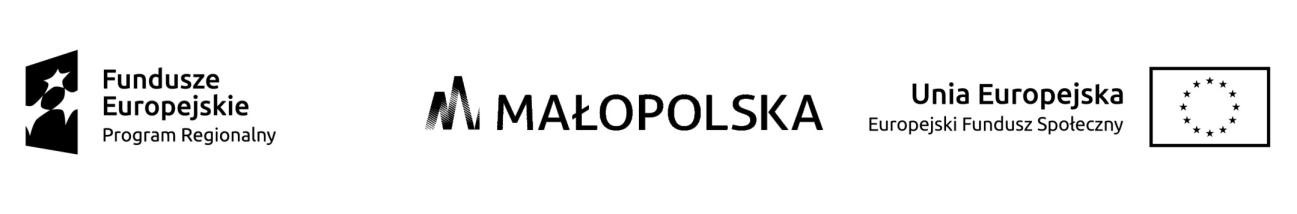 załącznik nr 2 do Regulaminu rekrutacji i uczestnictwa nauczycieli/ek w projekcie pn.: „Kompetencje kluczowe –kluczem do rozwoju uczniów w Gminie Wojnicz”…………………………………..		………………………………….. Miejsce i data	Podpis Kandydata na Uczestnika ProjektuOŚWIADCZENIE REKRUTACYJNE„Kompetencje kluczowe –kluczem do rozwoju uczniów w Gminie Wojnicz”w ramach Regionalnego Programu Operacyjnego Województwa Małopolskiego 2014-2020 Podziałanie: 10.1.3 Edukacja w szkołach prowadzących kształcenie ogólneOŚWIADCZENIE REKRUTACYJNE„Kompetencje kluczowe –kluczem do rozwoju uczniów w Gminie Wojnicz”w ramach Regionalnego Programu Operacyjnego Województwa Małopolskiego 2014-2020 Podziałanie: 10.1.3 Edukacja w szkołach prowadzących kształcenie ogólneOŚWIADCZENIE REKRUTACYJNE„Kompetencje kluczowe –kluczem do rozwoju uczniów w Gminie Wojnicz”w ramach Regionalnego Programu Operacyjnego Województwa Małopolskiego 2014-2020 Podziałanie: 10.1.3 Edukacja w szkołach prowadzących kształcenie ogólneDANE KANDYDATA/KANDYDATKIDANE KANDYDATA/KANDYDATKIDANE KANDYDATA/KANDYDATKIIMIĘ (IMIONA)NAZWISKOPESELOŚWIADCZENIAOŚWIADCZENIAOŚWIADCZENIAOświadczam, że wykorzystuję TIK na zajęciach:Oświadczam, że wykorzystuję TIK na zajęciach:Do 3 razy/mies.: 2 pkt,  powyżej 3 razy/miesiąc: 1 pktOświadczeń,	że	stosuję	eksperymentalne metody nauczania:Oświadczeń,	że	stosuję	eksperymentalne metody nauczania:0-3 metody: 2 pkt, 3-5 metod: 1 pktOświadczam, że moją chęć podnoszenia kompetencji z zakresu wykorzystania TIK na zajęciach jest:Oświadczam, że moją chęć podnoszenia kompetencji z zakresu wykorzystania TIK na zajęciach jest:wysoka: 5 pkt	średnia: 1 pktOświadczam,	że	uczestniczyłam/em w szkoleniu z zakresu TIK w ostatnich 3 latachOświadczam,	że	uczestniczyłam/em w szkoleniu z zakresu TIK w ostatnich 3 latachnie: 5 pkt	tak: 2 pktOświadczam, że jestem Nauczycielem/ Nauczycielką przedmiotów przyrodniczych i matematycznychOświadczam, że jestem Nauczycielem/ Nauczycielką przedmiotów przyrodniczych i matematycznychTAK	NIE